Nr. ________________din ______________ 2022SECRETARUL INTERIMAR                                                                         De acord şi dispun elaborarea  Consiliului raional                                                                                                         proiectului de decizieAngela Mihaliuc                                                                                                          VICEPREŞEDINTE_____________                                                                                                            Tudor TUTUNARU                                                             ________________NOTĂ INFORMATIVĂCu privire la examinarea cererii prealabile din 03.05.2022PROIECT DE DECIZIE Nr. _____din “______”____________ 2022or. SîngereiCu privire la examinarea cererii prealabile din 03.05.2022Având în vedere: Nota informativă: Cu privire la examinarea cererii prealabile din 03.05.2022,         În temeiul art. 43 alin.(2) , al Legii nr. 436/2006 privind administraţia publică locală , art.167 al Codului Administrativ,         Consiliul raional,DECIDE:Se respinge cererea prealabilă din 03.05.2022 ca neîntemiată.Controlul asupra realizării deciziei în cauză, se pune în sarcina Comisiei consultative pentru Etică, legislație, ordine și drepturile omului (dl R. Delogramatic).Prezenta decizie poate fi contestată la Judecătoria Bălți (sediul Central, str. Hotinului, nr. 43) în termen de 30 zile de la data publicării, potrivit prevederilor Codului Administrativ al Republicii Moldova nr. 116/2018.VICEPREȘEDINTE           Tudor TUTUNARU______________________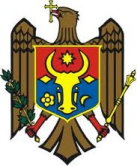 REPUBLICA  MOLDOVACONSILIUL  RAIONALSÎNGEREIPREŞEDINTELE RAIONULUI 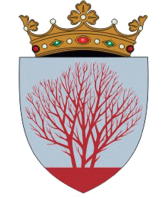 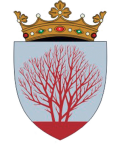 Secția Juridică și Resurse UmaneSecția Juridică și Resurse UmaneSecția Juridică și Resurse Umane1. Denumirea autorului şi, după caz, a participanţilor la elaborarea proiectului1. Denumirea autorului şi, după caz, a participanţilor la elaborarea proiectului    Proiectul de Decizie este elaborat la propunerea Președintelui raionului, dlui Grigore CORCODEL de către Secția Juridică și Resurse Umane din cadrul Aparatului Președintelui raionului.     Proiectul de Decizie este elaborat la propunerea Președintelui raionului, dlui Grigore CORCODEL de către Secția Juridică și Resurse Umane din cadrul Aparatului Președintelui raionului. 2. Condiţiile ce au impus elaborarea proiectului de act normativ şi finalităţile urmărite2. Condiţiile ce au impus elaborarea proiectului de act normativ şi finalităţile urmăriteLa data de 03.05.2022 dl Ion Bîrsanu a depus cerere prealabilă privnd anularea deciziei Consiliului raional SÎngerei nr.1/1 din 31.03.2022. Prin diferite motive de drept și diferite descrieri al legislației, care nu țin de cazul examinat, dl Ion Birsanu invocă așa zisă ilegalitatea deciziei. Avînd în vedere că, în temeiul normelor speciale, țînînd cont de faptul că numirea și eliberarea din funcție a vicepreședințelor de raion, ca persoane cu demnitatea publică reprezintă un atribut al Consiliului  raional , nominativ încădrîndu-se sub forma de ,,oportunitatea actului administrativ,, conform legii speciale, neexecutarea sau executarea necorespunzătoare de către persoana cu funcţie de demnitate publică a obligaţiilor, prerogativelor şi competenţelor sale, indiferent de prezenţa culpei, poate atrage după sine revocarea sau eliberarea din funcţie, fapt care a fost aplicat prin decizie contestată.La data de 03.05.2022 dl Ion Bîrsanu a depus cerere prealabilă privnd anularea deciziei Consiliului raional SÎngerei nr.1/1 din 31.03.2022. Prin diferite motive de drept și diferite descrieri al legislației, care nu țin de cazul examinat, dl Ion Birsanu invocă așa zisă ilegalitatea deciziei. Avînd în vedere că, în temeiul normelor speciale, țînînd cont de faptul că numirea și eliberarea din funcție a vicepreședințelor de raion, ca persoane cu demnitatea publică reprezintă un atribut al Consiliului  raional , nominativ încădrîndu-se sub forma de ,,oportunitatea actului administrativ,, conform legii speciale, neexecutarea sau executarea necorespunzătoare de către persoana cu funcţie de demnitate publică a obligaţiilor, prerogativelor şi competenţelor sale, indiferent de prezenţa culpei, poate atrage după sine revocarea sau eliberarea din funcţie, fapt care a fost aplicat prin decizie contestată.3. Principalele prevederi ale proiectului şi evidenţierea elementelor noi3. Principalele prevederi ale proiectului şi evidenţierea elementelor noi  Proiectul de decizie este întemeiat în baza În temeiul art. 43 alin (2), al Legii nr. 436/2006 privind administraţia publică locală, art. 167 al Codului administrativ.  Proiectul de decizie este întemeiat în baza În temeiul art. 43 alin (2), al Legii nr. 436/2006 privind administraţia publică locală, art. 167 al Codului administrativ.4. Fundamentarea economico-financiară4. Fundamentarea economico-financiarăCheltuielile nu sînt prevăzute.Cheltuielile nu sînt prevăzute.5. Modul de încorporare a actului în cadrul normativ în vigoare.Prezentul proiect este corelat cu  legislația în vigoare.5. Modul de încorporare a actului în cadrul normativ în vigoare.Prezentul proiect este corelat cu  legislația în vigoare.Secția Juridică și Resurse Umane (T. Donos) Va aduce în concordanță cu prezenta Decizie actele administrative emise anterior.Secția Juridică și Resurse Umane (T. Donos) Va aduce în concordanță cu prezenta Decizie actele administrative emise anterior.ÎntocmitSercția  Juridică și Resurse Umane              ______________________________ÎntocmitSercția  Juridică și Resurse Umane              ______________________________SusținȘef Secției Juridice și Resurse UmaneTeodor DONOS              __________________________     REPUBLICA  MOLDOVACONSILIUL  RAIONALSÎNGEREI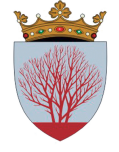 Secția  Juridică și Resurse UmaneSecția  Juridică și Resurse UmaneSecția  Juridică și Resurse UmaneCONTRASEMNEAZĂSecretarul Consiliului raional                           Angela MIhaliuc    Îmi asum responsabilitatea pentru fundamentarea,corectitudinea şi legalitatea întocmirii acestui proiect__________________Serviciul Juridic și Resurse UmaneTeodor DONOSÎmi asum în totalitate responsabilitatea,întocmirii și legalității acestui proiect,în solidar cu întocmitorul proiectului                             _________________________